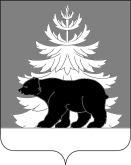 РОССИЙСКАЯ  ФЕДЕРАЦИЯИРКУТСКАЯ  ОБЛАСТЬАдминистрацияЗиминского  районного  муниципального  образованияП О С Т А Н О В Л Е Н И Еот   «_____»________2020 г.                   г. Зима                   № _____________Об утверждении Положения  о комиссии по обследованию состояния водных объектов на участке планируемых работ  и зоны,  подверженной негативному воздействию вод реки Ока в районе с. Новолетники, реки Зима в районе с. Самара, д. Нижний Хазан Зиминского района 	В целях проведения обследования состояния водных объектов на участке планируемых работ  и зоны, подверженной  негативному воздействию вод  реки Ока в районе с. Новолетники, реки Зима в районе с. Самара, д. Нижний Хазан Зиминского района, в соответствии с Федеральным законом от 06.10.2003 г. № 131-ФЗ «Об общих принципах организации местного самоуправления в Российской Федерации», Федеральным законом  от 21.12.1994 г.  № 68-ФЗ «О защите населения и территорий от чрезвычайных ситуаций природного и техногенного характера», руководствуясь статьями 22, 46 Устава Зиминского районного муниципального образования,  администрация Зиминского районного муниципального образованияПОСТАНОВЛЯЕТ:Утвердить Положение о комиссии  по обследованию состояния водных объектов на участке планируемых работ  и зоны, подверженной   негативному воздействию вод реки Ока в районе с. Новолетники, реки Зима в районе с. Самара, д. Нижний Хазан Зиминского района (Приложение)Управляющему делами Тютневой Т.Е. опубликовать настоящее постановление в информационно-аналитическом, общественно-политическом еженедельнике «Вестник района» и разместить на официальном сайте администрации Зиминского районного муниципального образования www.rzima.ru в информационно-телекоммуникационной сети «Интернет».Настоящее постановление вступает в силу после дня его официального опубликования.Контроль исполнения настоящего постановления оставляю за собой.Мэр Зиминского районного муниципального образования					              	Н.В.Никитина                                                                                                                  Приложение к постановлению  администрации  Зиминского районного муниципального образования №  ________    от _____________   г.ПОЛОЖЕНИЕо комиссии  по обследованию состояния водных объектов на участке планируемых работ  и зоны,  подверженной негативному воздействию вод реки Ока в районе                         с. Новолетники, реки Зима в районе с. Самара, д. Нижний Хазан Зиминского района1.Общие положения	1.  Комиссия по обследованию состояния водных объектов на участке планируемых работ  и зоны, подверженной негативному воздействию вод реки Ока в районе                                  с. Новолетники, реки Зима в районе с. Самара, д. Нижний Хазан Зиминского района  (далее именуется - комиссия) образована в целях оценки сложившейся ситуации  и подготовки предложений по устранению возможной чрезвычайной ситуации, связанной с негативным воздействием вод реки Ока в районе с. Новолетники  Зиминского района, реки Зима в районе с. Самара, д. Нижний Хазан Зиминского района. Задачи комиссии	2. Оценка сложившейся ситуации.	3. Установление наличия (отсутствия) факта чрезвычайной ситуации и возможности её возникновения.	4. Подготовка предложений для принятия решения о целесообразности проведения берегоукрепительных работ.Права комиссии           5. Комиссия, для выполнения возложенных на нее задач, имеет право:           1) запрашивать в установленном порядке у федеральных органов исполнительной власти, органов исполнительной власти Иркутской области, органов местного самоуправления, других заинтересованных организаций необходимую информацию, документы и материалы по вопросам, входящим в компетенцию комиссии;	2) приглашать для участия в заседаниях комиссии представителей территориальных органов федеральных органов исполнительной власти, органов исполнительной власти Иркутской области, органов местного самоуправления, других заинтересованных организаций, экспертов и специалистов.4. Порядок работы комиссии	6. Комиссия формируется из представителей администрации Зиминского района, а также должностных лиц организаций, привлеченных к работе комиссии по согласованию. Персональный состав комиссии утверждается постановлением администрации Зиминского районного муниципального образования. Комиссия состоит из председателя комиссии, секретаря комиссии, членов комиссии.	7. Формой работы комиссии являются заседания.            8. Заседания комиссии проводятся по мере необходимости.            9. Председатель комиссии:            1) осуществляет общее руководство работой комиссии;            2) председательствует и ведет заседания комиссии;            3) утверждает повестку дня заседания комиссии;            4) утверждает протоколы заседаний комиссии.	10. В отсутствие председателя комиссии его замещает один из членов комиссии, уполномоченный председателем комиссии.	11. Секретарь комиссии:	1)  обеспечивает созыв комиссии;	2) организует подготовку материалов и документов для рассмотрения на заседании  комиссии;	3) организует оформление и рассылку решений комиссии членам комиссии в   течение семи рабочих дней с даты проведения заседания комиссии.	12. Члены комиссии: 	1) принимают участие в заседаниях комиссии;	2) вносят предложения по порядку работы комиссии;	3) участвуют в обсуждении вопросов, предложений, рассматриваемых на заседаниях   комиссии;	4) подписывают протокол заседания комиссии.  	13. Повестка дня заседания комиссии с информацией о дате и месте проведения заседания рассылается секретарем комиссии членам комиссии не позднее двух рабочих дней до даты заседания.	14. Члены комиссии обязаны присутствовать на заседании комиссии. При невозможности принять участие в заседании член комиссии уведомляет об этом председателя комиссии.	15. Изменения в повестку дня заседания комиссии утверждаются большинством голосов от числа присутствующих членов комиссии.	16. Заседание комиссии считается правомочным, если на нем присутствуют более  половины  членов комиссии. При отсутствии кворума председатель комиссии либо уполномоченное им лицо назначает другую дату заседания комиссии.	17. Решения комиссии принимаются открытым голосованием простым большинством голосов членов комиссии, присутствующих на заседании. При равном количестве голосов голос председательствующего на заседании комиссии является решающим.	18. Решения комиссии оформляются протоколом заседания комиссии (далее - протокол), подписываемым всеми присутствующими на заседании членами комиссии.	19. Член комиссии, не согласный с принятым решением, вправе письменно изложить свое особое мнение, которое приобщается к протоколу.	20. Протокол заседания комиссии не позднее трех рабочих дней с даты заседания комиссии оформляется, подписывается всеми присутствующими на заседании членами комиссии и утверждается председателем комиссии.	21. В протоколе указываются:	1) дата и место проведения заседания комиссии;	2) список присутствующих на заседании комиссии;	3) причина отсутствия на заседании члена комиссии;	4) список лиц, приглашенных на заседание комиссии;	5) утвержденная повестка дня;	6) краткое содержание рассматриваемых вопросов;	7) предложения членов комиссии и иных лиц, участвующих в заседании комиссии;	8) результаты голосования по каждому вопросу повестки дня и принятые по ним решения с указанием голосов, поданных «за», «против», «воздержался».	.Заместитель мэра по управлению муниципальным хозяйством«_____»____________ 2020г.						А.А ШиряевУправляющий делами администрации					Т.Е.Тютнева«_____»____________ 2020 г.Начальник управления правовой, кадровой и организационной работы                                                      Е.В. Сыманович«_____»____________2020г.Начальник отдела архитектуры и градостроительства «_____»____________2020г.                                                                     И.Ю. ОпаринаНачальник отдела ЖКХ и экологии«_____»____________2020г.                                                                    Р.А. ВасильевМКУ «Служба ЗРМО по ГО и ЧС»«_____»____________2020г                                                                    А.М. МаслаковСписок рассылки:В дело  - 3 экз.МКУ «Служба ЗРМО по решению вопросов ГО и ЧС» -1 экзОтдел  ЖКХ и экологии - 1 экзОтдел архитектуры и градостроительства Услонское МО – 1 экз.Масляногорское сельское поселение – 1 экз.Илямакова Л.В.3-22-33